PREDSEDA  NÁRODNEJ  RADY  SLOVENSKEJ  REPUBLIKYČíslo: CRD-1925/2021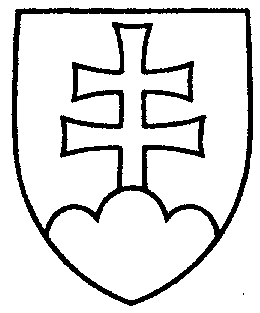 841ROZHODNUTIEPREDSEDU NÁRODNEJ RADY SLOVENSKEJ REPUBLIKYz  8. decembra 2021o neospravedlnení neúčasti poslancov Národnej rady Slovenskej republiky v súvislosti s vykázaním z rokovacej sály za mesiac november 2021        K o n š t a t u j e m, že        -  podľa záznamov o vykázaní poslancov z rokovacej sály boli podľa § 32 ods. 2 zákona Národnej rady Slovenskej republiky č. 350/1996 Z. z. o rokovacom poriadku Národnej rady Slovenskej republiky v znení neskorších predpisov z rokovania 48. schôdze Národnej rady Slovenskej republiky v mesiaci november 2021 vykázaní z rokovacej sály poslanci Národnej rady Slovenskej republiky   	Milan Mazurek	(-)	dňa 11. novembra 2021,       Peter Krupa                     (ĽS Naše Slovensko)      dňa 11. novembra 2021,       Andrej Medvecký            (ĽS Naše Slovensko)      dňa 11. novembra 2021,       Marian Kotleba                (ĽS Naše Slovensko)      dňa 11. novembra 2021; - v súlade s § 32 ods. 6 zákona Národnej rady Slovenskej republiky
č. 350/1996 Z. z. o rokovacom poriadku Národnej rady Slovenskej republiky v znení neskorších predpisov sa vykázanie z rokovacej sály považuje za neospravedlnenú neúčasť na rokovacom dni schôdze Národnej rady Slovenskej republiky.Boris K o l l á r  v.r.